26.05.2023 г. прошло мероприятие «Уличная акция по Правилам дорожного движения»Если каждый человек будет соблюдать правила дорожного движения, в городе будет царить слаженность и уменьшится количество происшествий, связанных с транспортом. Помимо правил, существуют и дорожные знаки для детей, суть которых также важно им объяснить.Именно поэтому Местная администрация Внутригородского муниципального образования города федерального значения Санкт-Петербурга поселок Понтонный организовала для жителей уличную акцию по ПДД. Всем участникам в игровой форме объяснили о важности и значимости соблюдений правил дорожного движения. На интерактивных станциях: "Интеллектуальные танцы", "Ребусы ПДД", "Интеллектуальный тир", "Вело ПДД", творческая мастерская "Новый знак" ребята не только демонстрировали свои знания и получали новые, но и зарабатывали баллы. В завершении мероприятия все участники получили памятные подарки от местной администрации: световозвращатели, блокноты и золотые медали с логотипом МО.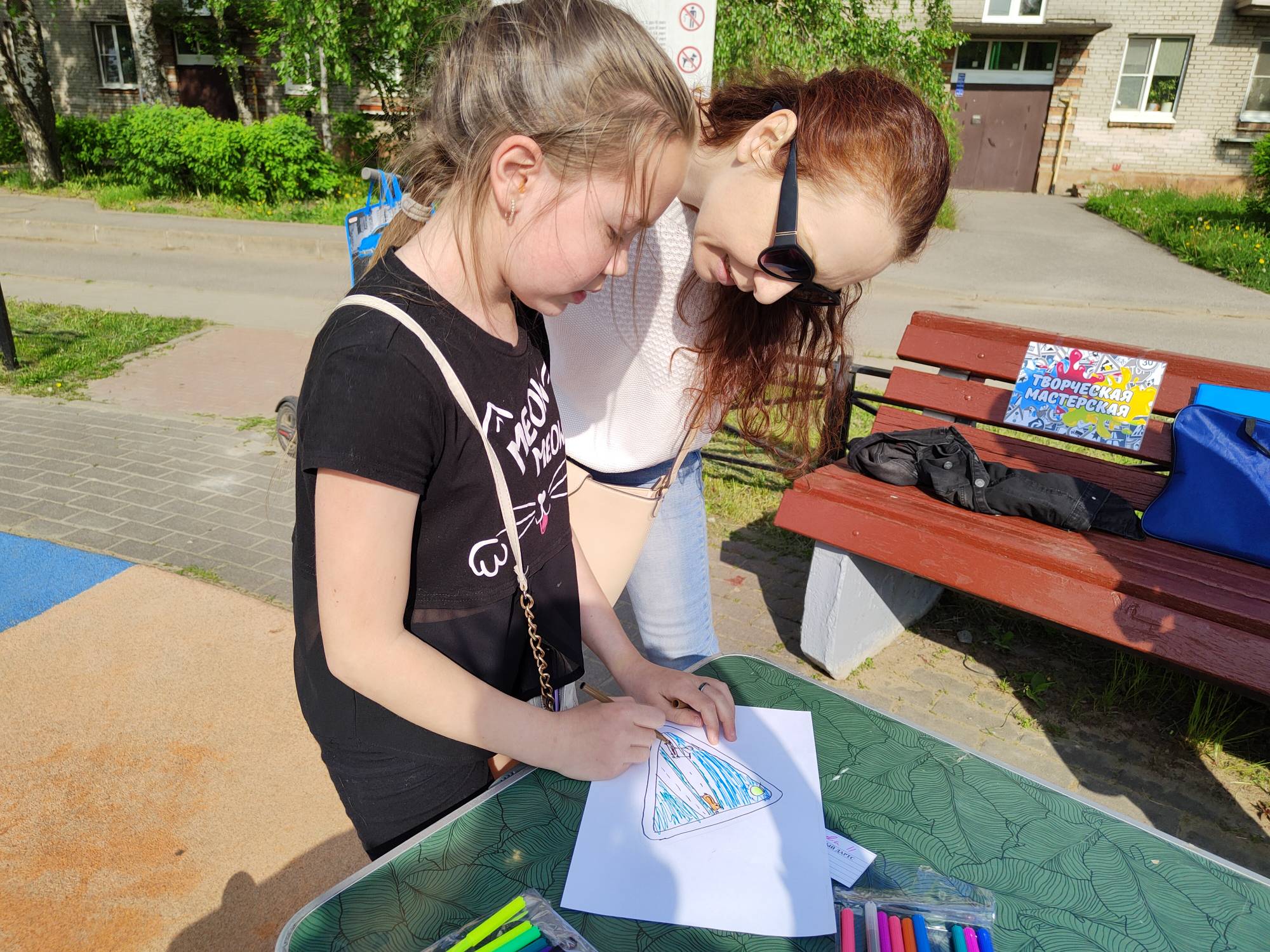 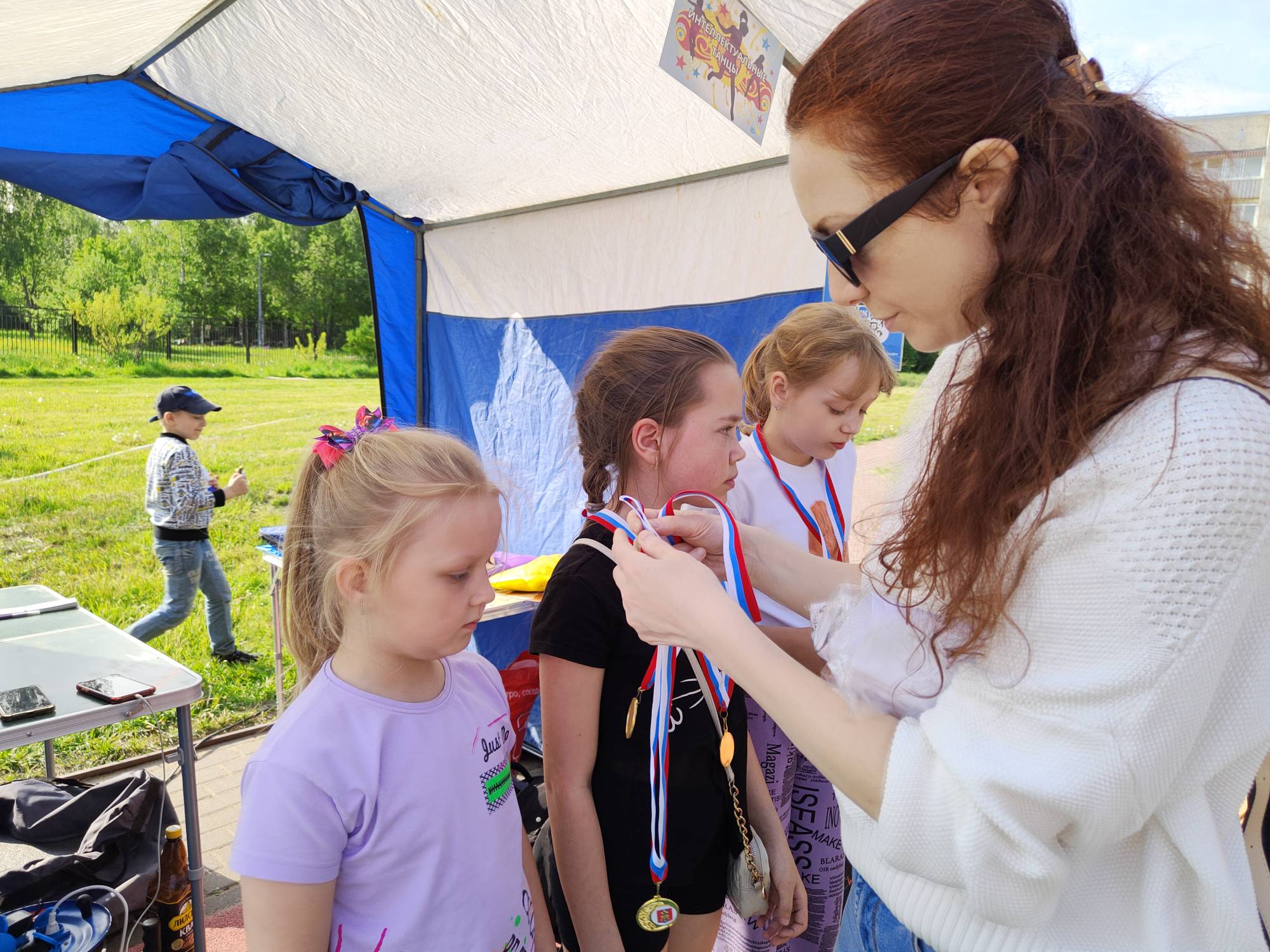 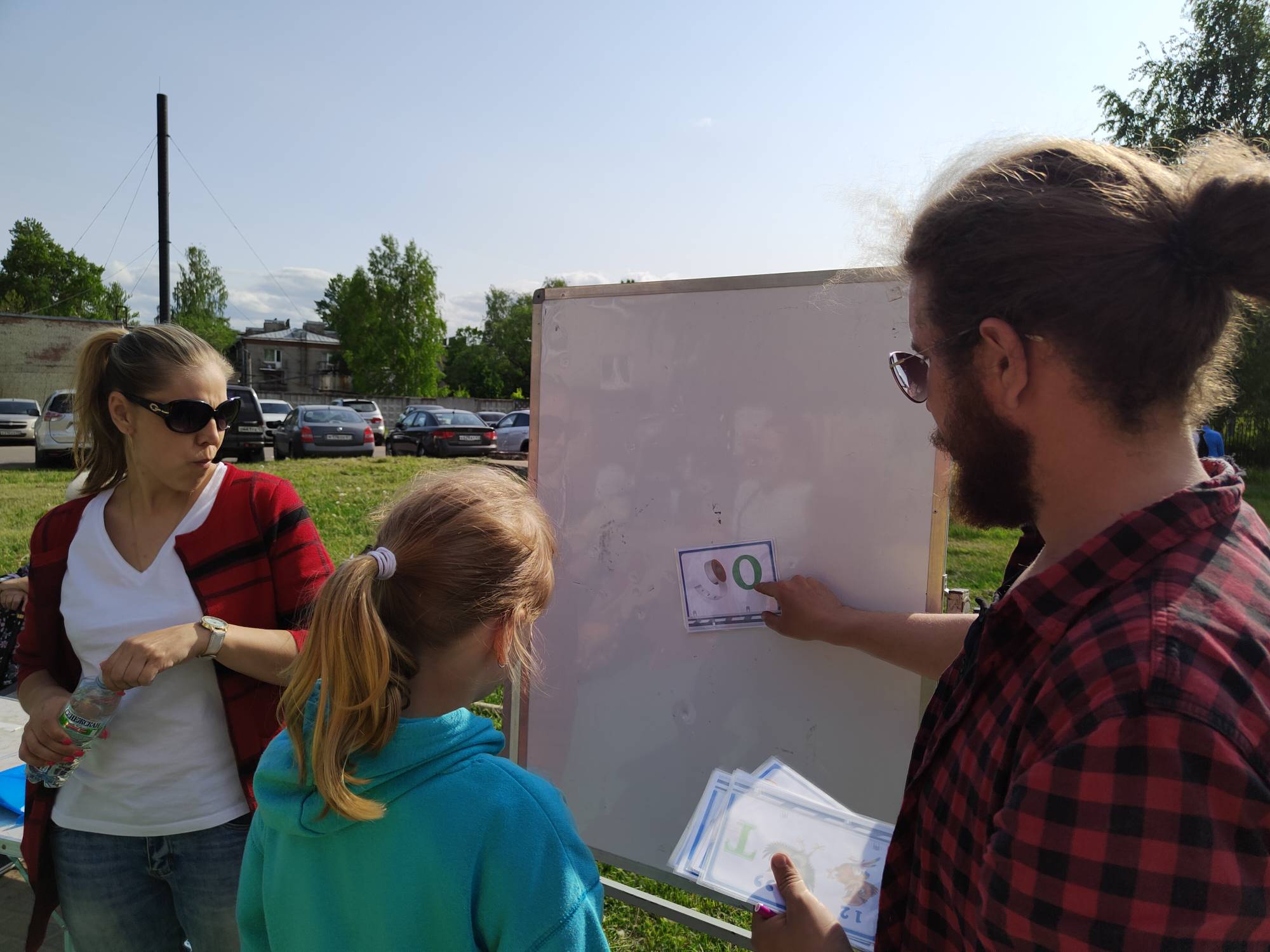 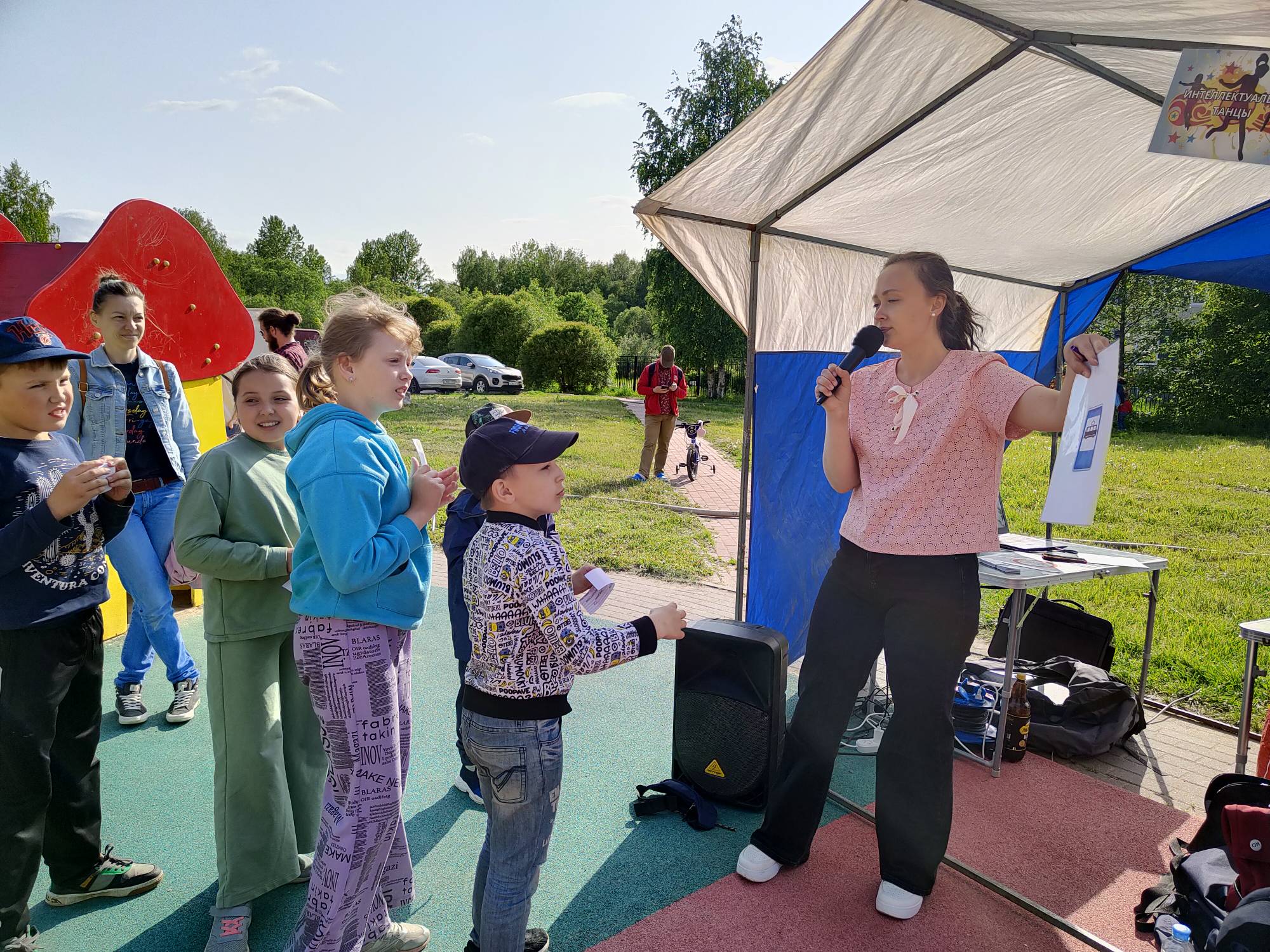 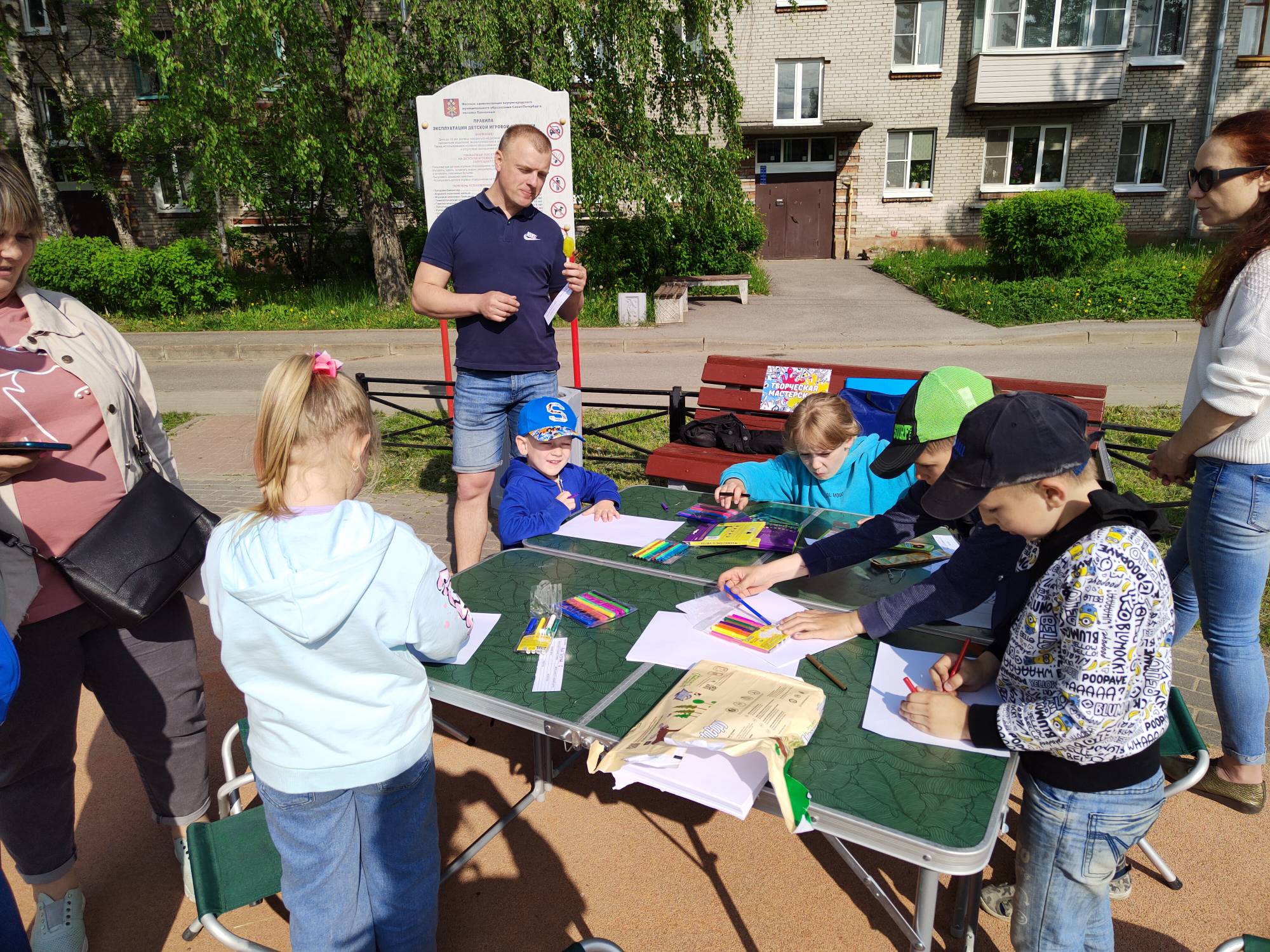 